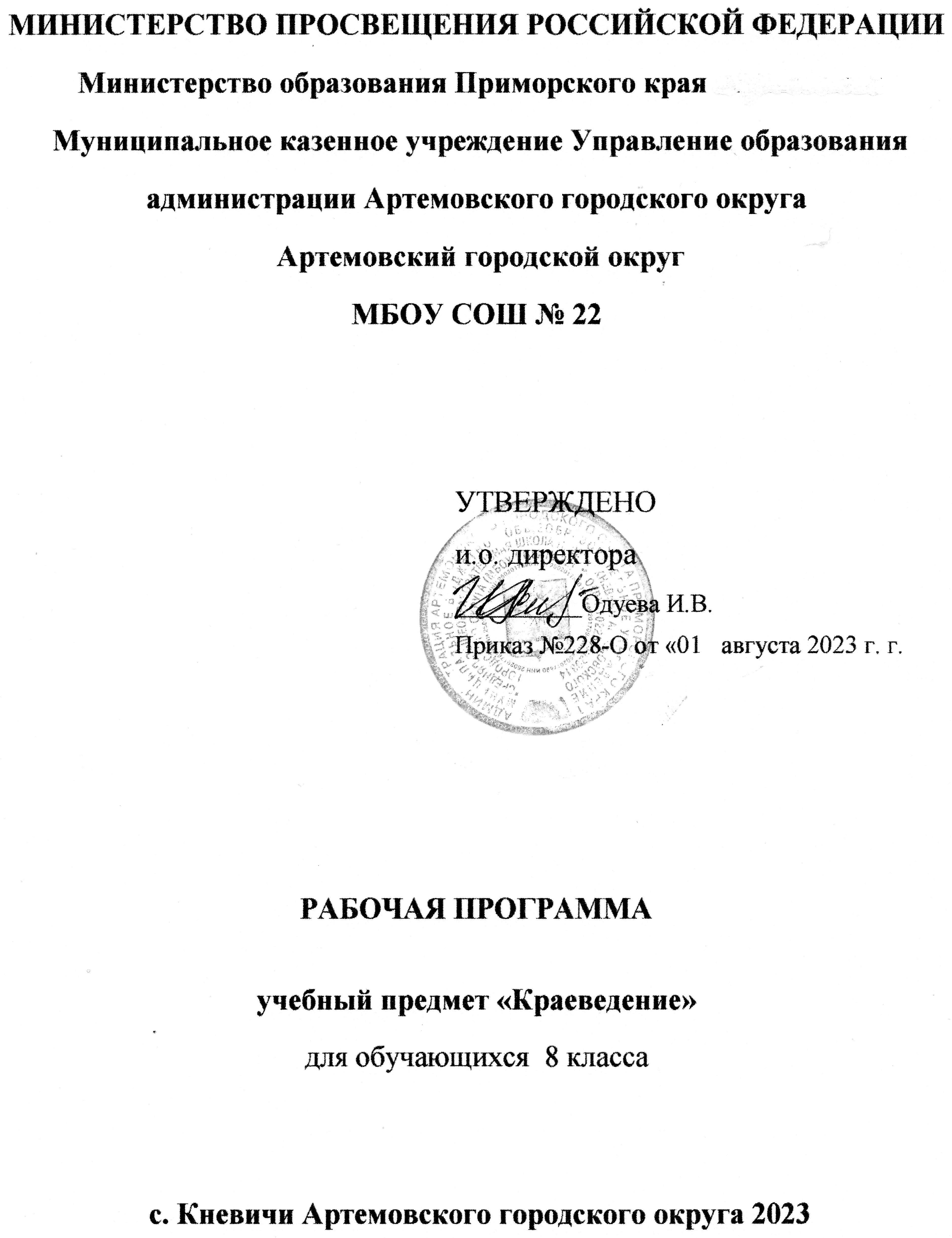 Пояснительная запискаОБЩАЯ ХАРАКТЕРИСТИКА УЧЕБНОГО ПРЕДМЕТА «Краеведение. Мой Приморский край. Страницы истории.»     Краеведческое образование — непрерывный процесс обучения и воспитания, направленный на усвоение основ знаний о природе, истории и культуре родного края, формирование нравственных ценностей, гражданского поведения и ответственного отношения к социокультурной и природной среде региона, людям, населяющим его, продуктам их труда.     Краеведение – одно из средств осуществления межпредметных связей в преподавании различных школьных дисциплин. Краеведение – самая доступная и очень обширная сфера применения приобретаемых учащимися знаний и умений. Изучение родного края происходит путем открытий и сориентировано не на запоминание школьниками предоставленной информации, а на активное участие ими в процессе ее приобретения. Использование учителем в ходе урока краеведческого материала значительно активизирует деятельность учащихся, создает условия для работ исследовательского характера, что очень помогает развитию творческой инициативы и целенаправленному использованию энергии школьников.Наряду с интеллектуальным развитием школьников «Краеведение» помогает видеть красоту окружающего мира, находить прекрасное в народном творчестве, с чем навсегда свяжутся незабываемые образы родного краяЦель ЦЕЛИ ИЗУЧЕНИЯ УЧЕБНОГО ПРЕДМЕТА «Краеведение. Мой Приморский край. Страницы истории».крдческого образования     Целью краеведческого образования является формирование национального самосознания (национальной и культурной идентичности) и ответственного гражданского поведения на основе изучения исторического наследия и современной жизни родного края.Задформирование знаний об истории, культуре, природных особенностях своего края в общенациональном, общегосударственном контексте;формирование представлений о различных сторонах современной жизни своего края и его населения, об основных проблемах и перспективах развития региона;развитие гражданских качеств, патриотического отношения к России пробуждение деятельной любви к родному краю;укрепление семейных связей; а также дружеских, соседских и иных привязанностей, основанных на общности жизни и чувстве причастности к судьбе малой родины, для охранения традиционных форм человеческого взаимодействия, солидарности и взаимопомощи;развитие исследовательских и творческих способностей, накопление эмоциональных впечатлений и разнообразного опыта созидательной деятельности в процессе изучения природы, истории и культуры родного края.ПЛАНИРУЕМЫЕ ОБРАЗОВАТЕЛЬНЫЕ РЕЗУЛЬТАТЫДостижение образовательных результатов в рамках исторического образования решаемых через освоение исторического краеведческого материала:1) формирование основ гражданской, этнонациональной, социальной, культурной самоидентификации личности обучающегося, осмысление им опыта российской истории как части мировой истории, усвоение базовых национальных ценностей современного российского общества: гуманистических и демократических ценностей, идей мира и взаимопонимания между народами, людьми разных культур;2) овладение базовыми историческими знаниями, а также представлениями о закономерностях развития человеческого общества в социальной, экономической, политической, научной и культурной сферах; приобретение опыта историко-культурного, цивилизационного подхода к оценке социальных явлений, современных глобальных процессов;3) формирование умений применения исторических знаний для осмысления сущности современных общественных явлений, жизни в современном поликультурном, полиэтничном и многоконфессиональном мире;4) формирование важнейших культурно-исторических ориентиров для гражданской, этнонациональной, социальной, культурной самоидентификации личности, миропонимания и познания современного общества на основе изучения исторического опыта России и человечества;5) развитие умений искать, анализировать, сопоставлять и оценивать содержащуюся в различных источниках информацию о событиях и явлениях прошлого и настоящего, способностей определять и аргументировать свое отношение к ней;6) воспитание уважения к историческому наследию народов России; восприятие традиций исторического диалога, сложившихся в поликультурном, полиэтничном и многоконфессиональном Российском государстве.МЕСТО УЧЕБНОГО ПРЕДМЕТА «Краеведение. Мой Приморский край. Страницы истории.» В УЧЕБНОМ ПЛАНЕ. На изучение предмета в 8 классе отводится  34 часа (1 час в неделю).СОДЕРЖАНИЕПриморье в древности.          Появление и расселение человека на территории Приморья.       Появление и расселение человека на территории Приморья. Образ жизни и занятия древнейших жителей Приморья.         Приморье в эпоху палеолита, мезолита, неолита.        Археологические памятники палеолита, мезолита и неолита. Дальневосточный очаг неолитических культур.           Приморье в эпоху  палеометалла.         Эпоха бронзы - время развития производящего хозяйства. Ранний железный век в Приморье. Развитый железный век в Приморье. Археологические памятники эпохи палеометалла.             Древнейшие племена Приморья.                                                                           Древнейшие племена Приморья. Сушени - родоначальники приморских племён. Илоу и воцзюй - племена палеометалла в Приморье. Территория расселения и основные занятия племён. Складывание предпосылок для возникновения государственности в железном веке.Культура и религия древнейших приморцев. Культура и религиозные представления древнего населения Приморья.Приморье в средние века.Племена Мохэ. Племена Мохэ (Уцзи). Территория и расселение мохэ. Общественный строй. Отношения с соседними странами.  Госуларство Бохай (698 – 926 гг.). Государство Бохай (698-926 гг.). Образование государства Бохай. Общественный и государственный строй. Хозяйство и быт. Культура и религия. Гибель государства Бохай. Чжурчженьская империя Цзинь (1115 – 1234 гг.).   Чжурчжэньская империя Цзинь (1115-1234 гг.). Чжурчжэньские племена и образование государства. Хозяйство и быт. Общественный и государственный строй. Чжурчжэньские города. Культура и религия. Гибель Золотой империи чжурчжэней. Государство Восточное Ся (1215-1233 гг.).      Чжурчжэни в XIV-XV веках.  Расселение и занятие чжурчженей в XIV-XV веках. Приморье в XVI-XVII веках.         Население Приморья в 16 веке.  Население Приморья в 16 веке.        Открытие Забайкалья и Приамурья русскими в XVII веке.  Походы П.И. Бекетова, И.Ю. Москвитина, В.Д. Пояркова и Е.П.Хабарова, О. Степанова. Маршруты и особенности экспедиций. Экономическое освоение Дальнего Востока в XVII веке. Строительство первых острогов. Результаты и значение присоединения дальневосточных земель для Российского государства.           Развитие Российско-Китайских отношений в XVII веке.сско-китайские отношения на Амуре во второй половине XVII века. Столкновение с маньчжурами в 80-х гг. XVII в.  Оборона Албазинского острога.  Нерчинский договор 1689 года.Приморье в XVIII веке.           Коренные народы Приморья в 18 веке.  Происхождение коренных народов Приморья .Нанайцы, удэгейцы, орочи: хозяйство, быт, верования, культура.            Иностранные исследователи в Приморье.  Пребывание экспедиции Ж. Лаперуза, в 1787 года в Приморье.          Приморье в первой половине XIX века. Русский Дальний Восток в первой половине XIX века. Международная обстановка на Дальнем Востоке. Деятельность Г.И. Невельского и Н.Н. Муравьева-Амурского.  Оформление договорных отношений между Россией и соседними странами. Айгуньский договор 1858 г., Симодский договор 1859 г. Пекинский договор 1860 г.            Приморье во второй половине XIX века. Дальний Восток России в пореформенный период. Исторические условия развития Дальнего Востока во второй половине XIX века.               Административно-территориальное деление. Население. Заселение Дальнего Востока во второй половине XIX века. Характер колонизации. Военная и казачья колонизация Приморья. Переселение крестьян в Приморье. Неземледельческая колонизация Приморья. Итоги заселения региона. Хозяйственное освоение юга Дальнего Востока. Сельское хозяйство, промышленность, транспорт.       Внешняя политика России и международные отношения в Восточной Азии во второй половине XIX века. Изменение дальневосточной политики в 1880-1890-е гг. Политика России в Маньчжурии.               Приморье в начале XX века. Русско-японская война.               Социально-экономическое развитие Приморья в 1900-1903 гг. Строительство КВЖД. Превращение Порт-Артура в главную военно-морскую базу России на Тихом океане. Новый этап переселенческого движения на Дальнем Востоке.                Приморье в годы русско-японской войны. Обороноспособность Дальнего Востока. Крепость Владивосток. Военные действия на море. Оборона и сдача Порт-Артура. Военные действия в Манчжурии. Разгром второй Тихоокеанской эскадры. Портсмутский договор 1905 г. Итоги Русско-японской войны и ее значение для Приморья.                Изменение общественно-политической обстановки в 1905–1907 гг. Хозяйственное развитие  Приморья в 1908-1913 гг.    Обострение политической ситуации в 1905 г. Солдатские выступления.  Революционное движение в конце 1905 - начале 1906 г. Деятельность левых партий. Ситуация в Приморье в 1906-1907 годах.              Общественно-политическая,культурная и хозяйственная жизнь Приморья в 1908-1913 гг. Приморский край в ХХ веке. Революции и гражданская война. Строительство нового общества. Приморье и приморцы в годы Великой Отечественной войны (1941 - 1945). Новые этапы развития края (II пол. XX в.). Культурная жизнь Приморья во II пол. XX в.. Приморский край на рубеже XX-XXI вековТематическое планированиеКалендарно-тематическое планирование№ТемачасыЧасть I (18 часов)1Введение. Образ малой родины.12Далёкое прошлое Приморья.33Коренные народы Приморья24Русские географические открытия на Дальнем Востоке в XVII - XVIII вв. как предпосылка присоединения Приморья к российскому государству. 225Вхождение Приморья в состав российского государства.26Заселение Уссурийского края во II пол. XIX -начале XX в.27Изучение, освоение и развитие Приморья во II пол. XIX -начале XX в48Край-воин2Часть II (16 часов)9Приморье в эпоху великих потрясений (1914 – 1922)310Строительство нового общества (1922 – 1941)311На дальнем пограничье112Приморье и приморцы в годы ВОВ313Новые этапы развития края (II пол. XX в.)214Культурная жизнь Приморья во II пол. XX в.215Приморский край на рубеже XX-XXI веков116Обобщение. По местам ПАМЯТИ.1Всего34№ТемачасыЧасть I (18 часов)1Введение. Образ малой родины.12Далёкое прошлое Приморья.33Далёкое прошлое Приморья.4Далёкое прошлое Приморья.5Коренные народы Приморья26Коренные народы Приморья7Русские географические открытия на Дальнем Востоке в XVII - XVIII вв. как предпосылка присоединения Приморья к российскому государству. 28Русские географические открытия на Дальнем Востоке в XVII - XVIII вв. как предпосылка присоединения Приморья к российскому государству.9Вхождение Приморья в состав российского государства.210Вхождение Приморья в состав российского государства.11Заселение Уссурийского края во II пол. XIX -начале XX в.212Заселение Уссурийского края во II пол. XIX -начале XX в.13Изучение, освоение и развитие Приморья во II пол. XIX -начале XX в414Изучение, освоение и развитие Приморья во II пол. XIX -начале XX в15Изучение, освоение и развитие Приморья во II пол. XIX -начале XX в16Изучение, освоение и развитие Приморья во II пол. XIX -начале XX в17Край-воин218Край-воинЧасть II (16 часов)19Приморье в эпоху великих потрясений (1914 – 1922)320Приморье в эпоху великих потрясений (1914 – 1922)21Приморье в эпоху великих потрясений (1914 – 1922)22Строительство нового общества (1922 – 1941)323Строительство нового общества (1922 – 1941)24Строительство нового общества (1922 – 1941)25На дальнем пограничье126Приморье и приморцы в годы Великой Отечественной войны (1941 - 1945)327Приморье и приморцы в годы Великой Отечественной войны (1941 - 1945)28Приморье и приморцы в годы Великой Отечественной войны (1941 - 1945)29Новые этапы развития края (II пол. XX в.)230Новые этапы развития края (II пол. XX в.)31Культурная жизнь Приморья во II пол. XX в.232Культурная жизнь Приморья во II пол. XX в.33Приморский край на рубеже XX-XXI веков134Обобщение. По местам памяти.1Всего34